附件：上海建桥学院办事指南上海建桥学院办事指南B10002付款（银行转账）事项报销指南付款（银行转账）事项报销指南教职工办事付款（银行转账）事项报销指南付款（银行转账）事项报销指南办事项目描述办事项目描述办事项目描述上海建桥学院教职工付款（银行转账）事项上海建桥学院教职工付款（银行转账）事项上海建桥学院教职工付款（银行转账）事项办事机构办事机构办事机构机构名称：财务处办事地点： 图书馆S502室、事务中心115室办事地点： 图书馆S502室、事务中心115室接待时间：工作日，每周一至周五上午8:30-11:30，下午13:00-16:00接待时间：工作日，每周一至周五上午8:30-11:30，下午13:00-16:00接待时间：工作日，每周一至周五上午8:30-11:30，下午13:00-16:00办理形式：本人现场办理咨询电话：38128305咨询电话：38128305受理人员：应滨璐（图书馆S502室）周惠娜（事务中心115室）受理人工号：14930 、09080 受理人工号：14930 、09080 办理对象与资格办理对象与资格办理对象与资格教职工教职工教职工携带材料及表格携带材料及表格携带材料及表格1、经审批签字的付款通知单（付款涉及相关经费本的，须同时携带相关经费本）；2、原始发票及相关附件。注：付款通知单内容需填写完整、规范，付款通知单金额不得涂改。1、经审批签字的付款通知单（付款涉及相关经费本的，须同时携带相关经费本）；2、原始发票及相关附件。注：付款通知单内容需填写完整、规范，付款通知单金额不得涂改。1、经审批签字的付款通知单（付款涉及相关经费本的，须同时携带相关经费本）；2、原始发票及相关附件。注：付款通知单内容需填写完整、规范，付款通知单金额不得涂改。办理程序及期限办理程序及期限办理程序及期限办理程序：1、申办人将已审批签字的付款通知单及附件交至财务处，付款涉及相关经费本的，须同时携带相关经费本；2、财务人员对上交材料进行复核；3、复核通过后，财务处在二个工作日内转账至对方账户。办理期限：二个工作日办理程序：1、申办人将已审批签字的付款通知单及附件交至财务处，付款涉及相关经费本的，须同时携带相关经费本；2、财务人员对上交材料进行复核；3、复核通过后，财务处在二个工作日内转账至对方账户。办理期限：二个工作日办理程序：1、申办人将已审批签字的付款通知单及附件交至财务处，付款涉及相关经费本的，须同时携带相关经费本；2、财务人员对上交材料进行复核；3、复核通过后，财务处在二个工作日内转账至对方账户。办理期限：二个工作日收费标准及依据收费标准及依据收费标准及依据不收费不收费不收费办理依据办理依据办理依据单击此处输入文字。单击此处输入文字。单击此处输入文字。查询方式查询方式查询方式查询电话：38128305或申办人至财务处查询。查询电话：38128305或申办人至财务处查询。查询电话：38128305或申办人至财务处查询。投诉监督投诉监督投诉监督办事机构投诉电话：38128251学校规范办事服务监督电话：58137893办事机构投诉电话：38128251学校规范办事服务监督电话：58137893办事机构投诉电话：38128251学校规范办事服务监督电话：58137893办事指南编号：B10002       初次制订时间：2011-12-19，最近一次修订：2016-03-30办事指南编号：B10002       初次制订时间：2011-12-19，最近一次修订：2016-03-30办事指南编号：B10002       初次制订时间：2011-12-19，最近一次修订：2016-03-30办事流程图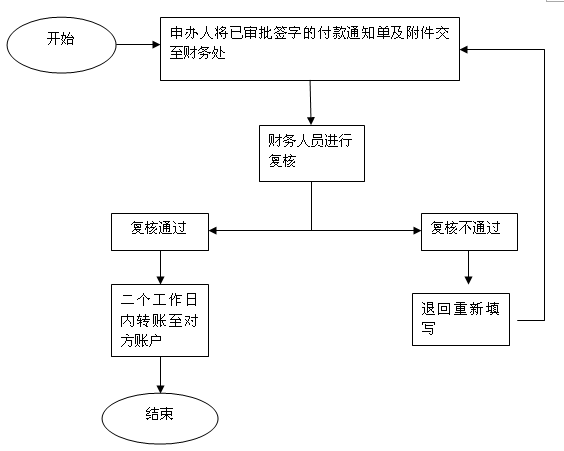 对办事流程不清楚的，可拨打咨询电话咨询。